Supplementary Digital ContentFactors associated with acute kidney injury in acute respiratory distress syndromeAnupol Panitchote, MD; Omar Mehkri, MD; Andrei Hasting, MD; Tarik Hanane, MD; Sevag Demirjian, MD;  Heather Torbic PharmD; Eduardo Mireles- Cabodevila, MD; Sudhir Krishnan, MD; Abhijit Duggal, MD, MPH, MScAppendix 1. Imputation processTable S1. Baseline Characteristics by Severity of Acute Kidney InjuryTable S2. Ventilator Settings Averaged on Day 1 to 3, Arterial Blood Gas, and Fluid Overload by Severity of Acute Kidney InjuryTable S3.  Univariable Analysis of Subdistribution Hazard Ratios for Factors Associated with the Development of Acute Kidney Injury in Patients with Acute Respiratory Distress Syndrome Table S4. Univariable Analysis of Subdistribution Hazard Ratios for Factors Associated with the Development of Severity of Acute Kidney Injury in Patients with Acute Respiratory Distress SyndromeTable S5. Baseline Characteristics by Acute Kidney Injury in Acute Respiratory Distress Syndrome Patients without Septic ShockTable S6. Ventilator Settings Averaged on Day 1 to 3, Arterial Blood Gas, and Fluid Overload in Acute Respiratory Distress Syndrome Patients without Septic Shock by Acute Kidney InjuryTable S7. Baseline Characteristics by Severity of Acute Kidney Injury in Acute Respiratory Distress Syndrome Patients without Septic ShockTable S8. Ventilator Settings Averaged on Day 1 to 3, Arterial Blood Gas, and Fluid Overload in Acute Respiratory Distress Syndrome Patients without Septic Shock by Severity of Acute Kidney InjuryTable S9. Multivariable Competing Risk Regression for Factors Associated with the Development of Acute Kidney Injury in ARDS Patients without Septic ShockTable S10. Multivariable Competing Risk Regression for Factors Associated with the Development of Severity of Acute Kidney Injury in Acute Respiratory Distress Syndrome Patients without Septic ShockTable S11. Sensitivity Analysis of Non-Imputed Data Using Multivariable Competing Risk Regression for Factors Associated with the Development of Acute Kidney Injury and Severity of Acute Kidney Injury in Acute Respiratory Distress Syndrome PatientsFigure S1. Cumulative incidence curves for development acute kidney injury (AKI) by AKI severities. Appendix 1. Imputation processThe missing data was created using multiple imputation by chained equations and analyzed 50 imputed data sets in order to complete a logistic regression models [1]. The imputation process included variables that were cooperated into regression models and also included outcomes variables [2]. Calculations were performed using  R version 3.6.0 using automatic predictor selection tool of the mice 3.3.0 package [3]. The procedure assumes the missing data to be missing at random. The model estimates and standard errors were combined into a single set of results using Rubin’s rules.Table S1. Baseline Characteristics by Severity of Acute Kidney InjuryACEI = angiotensin converting enzyme inhibitors, AKI = acute kidney injury, APACHE = acute physiology, age, chronic health evaluation, ARDS = acute respiratory distress syndrome, BMI = body mass index, ECMO = extracorporeal membrane oxygenation, EF = ejection fraction, eGFR = estimated glomerular filtration rate, HFOV = high frequency oscillatory ventilation, IQR = interquartile range, NMBA = neuromuscular blocking agents, NSAIDs = non-steroidal anti-inflammatory drugs, RVSP = right ventricular systolic pressure, SCr = serum creatinine, SD = standard deviation, SOFA = sequential organ failure assessment. ap < 0.05 when compared with patients without AKI.bp < 0.05 when compared with patients with stage I AKI. cp < 0.05 when compared with patients with stage II AKI.Table S2. Ventilator Settings Averaged on Day 1 to 3, Arterial Blood Gas, and Fluid Overload by Severity of Acute Kidney InjuryAKI = acute kidney injury, DP = driving pressure, FiO2 = fraction of inspired oxygen, HCO3 = bicarbonate, IQR = interquartile range, PaCO2 = partial pressure of carbon dioxide in arterial blood, PaO2 = partial pressure of oxygen in arterial blood, PBW = predicted body weight, PEEP = positive end-expiratory pressure, Ppeak = peak inspiratory pressure, Pplat = plateau pressure, SD = standard deviation, VT = tidal volume.ap < 0.05 when compared with patients without AKI.bp < 0.05 when compared with patients with stage I AKI. cTidal volume ≤ 8 mL/kg PBW and inspiratory plateau pressure ≤ 30 cm H2O Table S3. Univariable Analysis of Subdistribution Hazard Ratios for Factors Associated with the Development of Acute Kidney Injury in Patients with Acute Respiratory Distress SyndromeACEI = angiotensin converting enzyme inhibitors, APACHE = Acute Physiology, Age, Chronic Health Evaluation, BMI = body mass index, CI = confidence interval, ECMO = extracorporeal membrane oxygenation, FiO2 = fractional of inspired oxygen, HFOV = high frequency oscillatory ventilation, NMBA = neuromuscular blocking agents, NSAIDs = non-steroidal anti-inflammatory drugs, PaCO2 = partial pressure of carbon dioxide in arterial blood, PaO2 = partial pressure of oxygen in arterial blood, PBW = predicted body weight, PEEP = positive end-expiratory pressure, RVSP = right ventricular systolic pressure, SOFA = sequential organ failure assessment. aper 1 point increase Table S4. Univariable Analysis of Subdistribution Hazard Ratios for Factors Associated with the Development of Severity of Acute Kidney Injury in Patients with Acute Respiratory Distress SyndromeACEI = angiotensin converting enzyme inhibitors, APACHE = Acute Physiology, Age, Chronic Health Evaluation, BMI = body mass index, CI = confidence interval, ECMO = extracorporeal membrane oxygenation, FiO2 = fractional of inspired oxygen, HFOV = high frequency oscillatory ventilation, NMBA = neuromuscular blocking agents, NSAIDs = non-steroidal anti-inflammatory drugs, PaCO2 = partial pressure of carbon dioxide in arterial blood, PaO2 = partial pressure of oxygen in arterial blood, PBW = predicted body weight, PEEP = positive end-expiratory pressure, RVSP = right ventricular systolic pressure, SHR = sub-distribution hazard ratio, SOFA = sequential organ failure assessment. aper 1 point increase Table S5. Baseline Characteristics by Acute Kidney Injury in Acute Respiratory Distress Syndrome Patients without Septic ShockACEI = angiotensin converting enzyme inhibitors, AKI = acute kidney injury, APACHE = acute physiology, age, chronic health evaluation, ARDS = acute respiratory distress syndrome, BMI = body mass index, EF = ejection fraction, eGFR = estimated glomerular filtration rate, HFOV = high frequency oscillatory ventilation, IQR = interquartile range, NMBA = neuromuscular blocking agents, NSAIDs = non-steroidal anti-inflammatory drugs, RVSP = right ventricular systolic pressure, SCr = serum creatinine, SD = standard deviation, SOFA = sequential organ failure assessment. ap < 0.05 Table S6. Ventilator Settings Averaged on Day 1 to 3, Arterial Blood Gas, and Fluid Overload in Acute Respiratory Distress Syndrome Patients without Septic Shock by Acute Kidney InjuryAKI = acute kidney injury, DP = driving pressure, FiO2 = fraction of inspired oxygen, HCO3 = bicarbonate, IQR = interquartile range, PaCO2 = partial pressure of carbon dioxide in arterial blood, PaO2 = partial pressure of oxygen in arterial blood, PBW = predicted body weight, PEEP = positive end-expiratory pressure, Ppeak = peak inspiratory pressure, Pplat = plateau pressure, SD = standard deviation, VT = tidal volume.ap < 0.05 bTidal volume ≤ 8 mL/kg PBW and inspiratory plateau pressure ≤ 30 cm H2O Table S7. Baseline Characteristics by Severity of Acute Kidney Injury in Acute Respiratory Distress Syndrome Patients without Septic ShockACEI = angiotensin converting enzyme inhibitors, AKI = acute kidney injury, APACHE = acute physiology, age, chronic health evaluation, ARDS = acute respiratory distress syndrome, BMI = body mass index, EF = ejection fraction, eGFR = estimated glomerular filtration rate, HFOV = high frequency oscillatory ventilation, IQR = interquartile range, NMBA = neuromuscular blocking agents, NSAIDs = non-steroidal anti-inflammatory drugs, RVSP = right ventricular systolic pressure, SCr = serum creatinine, SD = standard deviation, SOFA = sequential organ failure assessment. ap < 0.05 when compared with patients without AKI.bp < 0.05 when compared with patients with stage I AKI. Table S8. Ventilator Settings Averaged on Day 1 to 3, Arterial Blood Gas, and Fluid Overload in Acute Respiratory Distress Syndrome Patients without Septic Shock by Severity of Acute Kidney InjuryAKI = acute kidney injury, DP = driving pressure, FiO2 = fraction of inspired oxygen, HCO3 = bicarbonate, IQR = interquartile range, PaCO2 = partial pressure of carbon dioxide in arterial blood, PaO2 = partial pressure of oxygen in arterial blood, PBW = predicted body weight, PEEP = positive end-expiratory pressure, Ppeak = peak inspiratory pressure, Pplat = plateau pressure, SD = standard deviation, VT = tidal volume.ap < 0.05 when compared with patients without AKI.bp < 0.05 when compared with patients with stage I AKI.cTidal volume ≤ 8 mL/kg PBW and inspiratory plateau pressure ≤ 30 cm H2O Table S9. Multivariable Competing Risk Regression for Factors Associated with the Development of Acute Kidney Injury in ARDS Patients without Septic Shock SHR = sub-distribution hazard ratio, SOFA = sequential organ failure assessment.  aper 1 point increase bPool analysis after multivariable competing risk regression with regression Fine and Gray model of 50 sets of multiple imputed dataTable S10. Multivariable Competing Risk Regression for Factors Associated with the Development of Severity of Acute Kidney Injury in Acute Respiratory Distress Syndrome Patients without Septic ShockSHR = sub-distribution hazard ratio, SOFA = sequential organ failure assessment.  aper 1 point increase bPool analysis after multivariable competing risk regression with regression Fine and Gray model of 50 sets of multiple imputed dataTable S11. Sensitivity Analysis of Non-Imputed Data Using Multivariable Competing Risk Regression for Factors Associated with the Development of Acute Kidney Injury and Severity of Acute Kidney Injury in Acute Respiratory Distress Syndrome PatientsAKI = acute kidney injury, HCO3 = bicarbonate, SHR = sub-distribution hazard ratio, SOFA = sequential organ failure assessment. aper 1 point increase 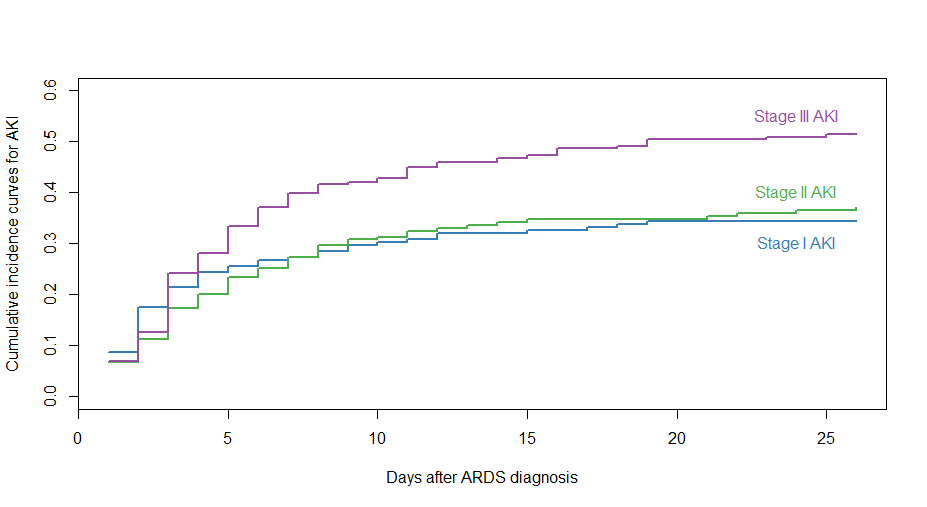 Figure S1. Cumulative incidence curves for development acute kidney injury (AKI) by AKI severities. References1.	White IR, Royston P, Wood AM. Multiple imputation using chained equations: Issues and guidance for practice. Stat Med. 2011;30(4):377-99.2.	Moons KG, Donders RA, Stijnen T, Harrell FE, Jr. Using the outcome for imputation of missing predictor values was preferred. J Clin Epidemiol. 2006;59(10):1092-101.3.	van Buuren S, Groothuis-Oudshoorn K. mice: Multivariate Imputation by Chained Equations in R. J Stat Softw. 2011;45(3):1-67.CharacteristicsNo AKI       (113)No AKI       (113)Stage I AKI (60)Stage I AKI (60)Stage II AKI (66)Stage II AKI (66)Stage III AKI (118)Stage III AKI (118)ppAge, mean (SD), years50.2(15.8)59.2(16.6)a56.3(14.3)50.7(15.3)b<0.001Male sex, n (%)54(47.8)31(51.7)38 (57.6)68 (57.6)0.42BMI, median (IQR), kg/m229.7 (24.6-35.5)27.1 (23.2-34.7)29 (24.6-35.8)32.6 (25.6-41.6)b0.01Race, n (%)     White      Black or African American8820(77.9)(17.7)42 16 (70)(26.7)4916 (74.2)(24.2)79 26 (66.9)(22)0.290.54SOFA, mean (SD), points9(2.6)10.1(2.9)11.2(3.2)a13.1(3.6)a, b, c<0.001Non-renal SOFA, mean (SD), points8.9 (2.6)9.5 (2.7)10.4 (2.8) a11.4 (3) a, b<0.001APACHE III, mean (SD), points95 (26)101 (29)110 (25)a 125 (33)a, b, c<0.001Charlson comorbidities index, median (IQR), points2 (0-4)3 (1.8-6)3.5 (1.3-5)a3 (1-5)0.01Comorbidities, n (%)     Chronic lung diseases     Diabetes     Active malignancies     Liver disease     Heart failure     Recent surgery within 3 months.44 23 18 554 (38.9)(20.4)(15.9)(4.4)(4.4)(3.5)20 14 10 27 3(33.3)(23.3)(16.7)(3.3)(11.7)(5)23 20 16 98 3(34.8)(30.3)(24.2)(13.6)(12.1)(4.5)3138 3317 7 4(26.3)(32.2)(28)(14.4)(5.9)(3.4)0.230.180.110.010.130.89Cause of ARDS, n (%)     Pneumonia     Aspiration     Non-pulmonary sepsis     Pancreatitis91 22 3 6 (80.5)(19.5)(2.7)(5.3)51 147 2 (85)(23.3)(11.7)(3.3)55 13 3 3(83.3)(19.7)(4.5)(4.5)98 1611 3 (83.1)(13.6)(9.3)(2.5)0.890.390.060.74Echocardiographic findings     EF, median (IQR), %     RVSP, median (IQR), mm Hg60 38(55-65)(31-48)5737(55-62)(27-47)61 41(55-65)(32.5-46.4)6041(53-65)(32-52)0.340.36Septic shock37 (32.7)27 (45)31 (47)84 (71.2)a, b, c<0.001Nephrotoxic agents, n (%)    Antimicrobial agents    Contrast agents    ACEI    Calcineurin inhibitors    NSAIDs103341554(91.2)(30.1)(13.3)(4.4)(3.5)53191020(89.8)(31.7)(16.7)(3.3)(0)53171052(81.5)(25.8)(15.2)(7.6)(3)8928732(83.2)(23.9)(5.9)(2.5)(1.7)0.170.630.100.440.48Number of nephrotoxic agents, median (IQR), count2(1-3)2(1-3)2(1-3)2(1-3)0.82Rescue therapies (%)    Continuous NMBA    Inhaled vasodilators    Prone positioning    ECMO         Recruitment maneuvers     HFOV  37 21 13 5 42 (32.7)(18.6)(11.5)(4.4)(3.5)(1.8)13 8 6 2 22(21.7)(13.3)(10)(3.3)(3.3)(3.3)24 17 6 04 2(36.4)(25.8)(9.1)(0)(6.1)(3)62 39 22 5 147 (52.5)a, b(33.1)(18.6)(4.2)(11.9)(5.9)<0.0010.010.180.380.060.43Known baseline SCr, n (%)57 (50.4)34 (56.7)46 (69.7)65 (55.1)0.09Baseline SCr, mean (SD), mg/dL0.79 (0.18)0.82 (0.21)0.83 (0.21)0.81 (0.18)0.84eGFR, median (IQR), mL/min per 1.73 m2 98.2 (80.7-111.8)81.8 (73-110.2)95.6 (80.7-109.2)97.1 (84.6-115.2)0.27Time from ARDS diagnosis to hospital admission (IQR), days0(-3 to 1)0(-0.3 to 2)0.5(-1 to 4)0(-2 to 1)0.08Ventilator settings No AKI       (113)No AKI       (113)Stage I AKI (60)Stage I AKI (60)Stage II AKI (66)Stage II AKI (66)Stage III AKI (118)Stage III AKI (118)ppSpontaneous VT, median (IQR), mL451(401-502)475 (414-534)515(422-556)489(430-548)0.03VT, median (IQR), (mL/kg PBW)7.4(6.7-8.6)7.5(6.6-8.2)7.5(7.1-8.3)7.6(6.8-8.6)0.87PEEP, median (IQR), cm H2O10.7(8-13.3)9.3(7.3-13)9.8(8-12)12(8.8-14.7)0.01FiO2, median (IQR)0.67(0.54-0.8)0.7(0.57-0.8)0.65(0.53-0.85)  0.73(0.57-0.9)0.31Pplat, median (IQR), cm H2O27(23-31)25.5(21-31.3)  27.5(22.8-33.3)27.5(23.3-34.6)0.46Pplat > 30 cm H2O (%)18(30.5)11(32.4)14(35)26(39.4)0.76DP, median (IQR), cm H2O15(11.3-18.5)13.8(11.4-18.4)15(12.5-20.4)14.5(12-18.6)0.75Mean airway pressure, median (IQR), cm H2O17.3(14.3-20.7)17.8(14 -19.8)16.2(14.3-21.5)18.7(15.3-22)0.12Ppeak, mean (SD), cm H2O29.6(6.5)29.6(5.5)31.7(8.1)31.7(7.6)0.09Minute ventilation, median (IQR), L/min10.7(8.5-11.9)11(9.2-12.6)11(9.1-13.9)11.6(10.1-13.3)a0.02Lung protective ventilation, n (%)c26(35.1)18(41.9)18(36.7)28(32.9)0.80Arterial blood gasArterial pH, median (IQR)7.39(7.34-7.43)7.38(7.33-7.42)7.35(7.3-7.41)7.34(7.28-7.38)a, b<0.001Arterial pH on day 17.38(7.32-7.42)7.36(7.31-7.44)7.35(7.3- 7.41)7.33(7.27-7.39)a0.003Serum HCO3, median (IQR), mEq/L25 (22.5-28)23.5(19.8-26.7)a23(19.8-25.4)a20.3(17-24.3)a, b<0.001Serum HCO3 on day 125(22 -29)22.5  (19-27.3)22(18-26)a21(16-24)a<0.001Serum lactate, median (IQR), mmol/L1.8(1.3-2.3)1.8(1.4-3.0)2.0(1.5-3.4)2.5(1.5-5.4)a<0.001Serum lactate on day 11.8(1.4-2.6)2.4(1.6-3.7)2.0(1.4-4.2)3.0(1.7-7.2)a<0.001PaCO2, median (IQR), mm Hg45(39-50.4)42(38-48.3)42(35.8-50)42.3(36-49.7)0.12PaO2, median (IQR), mm Hg87(76-104)89(75-111)87(76-111)86(77-109)0.95PaO2:FiO2, median (IQR)139(107-180)143(113-188)141(99-178)137(94-196)0.84Oxygenation index, median (IQR)13.8(7.9-19.5)14.4(9.5-19.5)13(8.7-21.9)15.1(9.3-26.1)0.26Fluid overload, median (IQR), %   Day 1   Day 2   Day 30.21.51.8 (-0.5 to 2.8)(-0.2 to 3.9)(-0.5 to 5.2)0.32.54 (-0.7 to 3.2)(0.2 to 6.3)(0.9 to 8.7)  1.93.45.7 (-0.1 to 4.3)(1.4 to 7.3)(2.1 to 9.6)1.03.55.2 (-0.1 to 2.7)(1.1 to 7.9)(2.3 to 9.3)<0.260.0020.001VariableCompeting risk with Fine-Gray model(No AKI vs AKI) Competing risk with Fine-Gray model(No AKI vs AKI) Competing risk with Fine-Gray model(No AKI vs AKI) Competing risk with Fine-Gray model(No AKI vs AKI) Subdistribution hazard ratio95% Confidence intervalppAge, yeara1.011.00-1.020.02Male sex1.190.93-1.540.17BMI (kg/m2)a   Non-obese (BMI < 30)   Class I obesity (BMI 30-34.9)   Class II obesity (BMI 35-39.9)   Class III obesity (BMI ≥ 40)1.00Ref0.981.141.100.99-1.01Ref0.70-1.370.73-1.770.79-1.510.78Ref0.880.560.58Race     White      Black or African American0.771.300.59-1.010.97-1.750.060.08SOFA scorea1.171.13-1.21<0.001Non-renal SOFA scorea1.131.08-1.18<0.001APACHE III scorea1.021.01-1.02<0.001Charlson comorbidities indexa1.081.03-1.130.002Comorbidities   Chronic lung diseases   Diabetes   Active malignancies   Liver disease   Heart failure   Recent surgery within 3 months.0.821.231.361.411.361.130.62-1.070.93-1.621.01-1.830.95-2.090.88-2.110.60-2.130.150.150.040.090.170.70Cause of ARDS     Pneumonia     Aspiration     Non-pulmonary sepsis     Pancreatitis1.100.941.500.860.78-1.550.67-1.310.95-2.360.43-1.750.580.700.090.69Echocardiographic findingsa     EF (%)     RVSP, mm Hg0.991.000.98-1.000.99-1.010.070.48Septic shock1.781.38-2.30<0.001Nephrotoxic agents    Antimicrobial agents    Contrast agents    ACEI    Calcineurin inhibitors    NSAIDs0.630.890.860.920.530.44-0.900.67-1.190.57-1.290.49-1.730.20-1.430.010.450.460.790.21Number of nephrotoxic agents0.960.87-1.070.50Rescue therapies    Continuous NMBA    Inhaled vasodilators    Prone positioning    ECMO         Recruitment maneuvers     HFOV  1.131.091.060.781.181.440.88-1.460.82-1.440.74-1.520.37-1.660.74-1.860.78-2.630.340.570.750.520.480.24Ventilator settings (average on day 1-3)   Tidal volume, mLa   Tidal volume, mL/kg of PBWa   PEEPa   PEEP ≥ 16  cm H2O   FiO2a   Plateau pressure, cm H2Oa   Plateau pressure > 30 cm H2O   Driving pressure, cm H2Oa   Mean airway pressure, cm H2Oa   Peak airway pressure, cm H2Oa   Minute ventilation, L/mina1.000.981.021.341.381.011.031.001.031.021.091.00-1.000.90-1.070.98-1.050.93-1.940.69-2.760.98-1.030.73-1.450.97-1.031.00-1.051.00-1.041.04-1.15<0.080.640.340.120.360.710.880.960.0490.140.001Arterial blood gases (average on day 1-3)   Arterial (per 0.1 points decrease)   Arterial pH on day 1 (per 0.1 points decrease)   Serum HCO3 (per 1 point decrease)   Serum HCO3 on day 1 (per 1 point decrease)   PaCO2, mm Hga   PaO2, mm Hga1.481.271.101.070.981.001.26-1.731.13-1.431.07-1.131.05-1.100.97-1.001.00-1.01<<<<0.0010.0010.0010.0010.020.57PaO2:FiO2 ratioa1.001.00-1.000.90Oxygenation indexa 1.011.00-1.020.02Fluid overload, median (IQR), %   Day 1   Day 2   Day 31.071.071.041.01-1.131.03-1.101.02-1.07<<0.010.0010.001VariableCompeting risk with Fine-Gray model Competing risk with Fine-Gray model Competing risk with Fine-Gray model Competing risk with Fine-Gray model Competing risk with Fine-Gray model Competing risk with Fine-Gray model VariableStage I AKIStage I AKIStage II AKIStage II AKIStage III AKIStage III AKIVariableSHR95% CISHR95% CISHR95% CIAge, yeara1.031.01 to 1.051.021.01 to 1.041.000.99 to 1.01Male sexa1.200.72 to 1.991.300.80 to 2.121.290.90 to 1.86BMI (kg/m2)a    Non-obese (BMI < 30)   Class I obesity (BMI 30-34.9)   Class II obesity (BMI 35-39.9)   Class III obesity (BMI ≥ 40)0.99Ref0.891.120.680.96 to 1.02Ref0.46 to 1.720.50 to 2.530.30 to 1.541.01Ref0.870.811.110.98 to 1.03Ref0.45 to 1.660.29 to 2.280.60 to 2.051.01Ref1.091.371.601.00 to 1.02Ref0.67 to 1.790.74 to 2.531.03 to 2.48Race     White      Black or African American0.711.530.41 to 1.240.86 to 2.720.831.380.48 to 1.450.78 to 2.420.681.280.46 to 1.000.83 to 1.98SOFA scorea1.131.04 to 1.241.231.14 to 1.331.291.22 to 1.36Non-renal SOFA scorea1.080.98 to 1.191.171.07 to 1.271.221.15 to1.29APACHE III scorea1.011.00 to 1.021.021.01 to 1.031.021.02 to 1.03Charlson comorbidities indexa1.121.02 to 1.241.131.03 to 1.231.081.01 to 1.16Comorbidities     Chronic lung diseases     Diabetes     Active malignancies     Liver disease     Heart failure     Recent surgery within 3 months.0.801.101.100.782.051.150.47 to 1.380.61 to 2.010.56 to 2.170.19 to 3.210.93 to 4.510.36 to 3.670.881.431.512.332.261.470.53 to 1.460.84 to 2.420.86 to 2.651.15 to 4.701.08 to 4.740.46 to 4.690.681.551.621.841.091.030.45 to 1.031.05 to 2.281.09 to 2.431.10 to 3.090.51 to 2.330.38 to 2.79Cause of ARDS     Pneumonia     Aspiration     Non-pulmonary sepsis     Pancreatitis1.321.162.480.670.65 to 2.680.62 to 2.141.07 to 5.790.16 to 2.741.141.061.220.960.59 to 2.170.58 to 1.940.38 to 3.890.30 to 3.051.090.682.080.680.68 to 1.770.40 to 1.161.11 to 3.890.40 to 1.16Echocardiographic findingsa     EF (%)     RVSP, mm Hg0.981.000.95 to 1.010.97 to 1.021.001.010.97 to 1.020.99 to 1.030.981.010.96 to 1.001.00 to 1.03Septic shock1.590.95 to 2.661.631.00 to 2.643.052.04 to 4.55Nephrotoxic agents    Antimicrobial agents    Contrast agents    ACEI    Calcineurin inhibitors    NSAIDs0.811.041.140.77-0.35 to 1.890.60 to 1.800.56 to 2.320.19 to 3.17-0.500.841.041.540.770.26 to 0.930.49 to 1.460.53 to 2.040.62 to 3.840.19 to 3.160.540.800.520.620.560.33 to 0.910.52 to 1.230.24 to 1.130.20 to 1.960.14 to 2.25Number of nephrotoxic agents0.960.76 to 1.210.920.74 to 1.151.020.87 to 1.20Rescue therapies    Continuous NMBA    Inhaled vasodilators    Prone positioning    ECMO         Recruitment maneuvers     HFOV  0.640.700.880.740.821.350.34 to 1.180.33 to 1.480.38 to 2.050.18 to 3.040.20 to 3.370.33 to 5.541.151.250.81-1.321.460.69 to 1.890.72 to 2.160.35 to 1.88-0.48 to 3.640.36 to 5.971.651.531.381.051.852.131.15 to 2.371.04 to 2.250.87 to 2.200.43 to 2.561.06 to 3.240.99 to 4.59Ventilator settings (average on day 1-3)   Tidal volume, mLa   Tidal volume, mL/kg of PBWa   PEEPa   PEEP ≥ 16 cm H2O   FiO2a   Plateau pressure, cm H2Oa   Plateau pressure > 30 cm H2O   Driving pressure, cm H2Oa   Mean airway pressure, cm H2Oa   Peak airway pressure, cm H2Oa   Minute ventilation, L/mina1.000.940.971.431.060.990.981.001.001.001.061.00 to 1.000.78 to 1.120.90 to 1.040.65 to 3.160.25 to 4.390.94 to 1.040.48 to 2.010.94 to 1.060.94 to 1.070.95 to 1.040.95 to 1.171.000.970.980.961.431.021.121.031.031.031.091.00 to 1.010.82 to 1.150.91 to 1.050.38 to 2.380.37 to 5.470.97 to 1.060.59 to 2.150.98 to 1.070.97 to 1.081.00 to 1.071.00 to 1.201.001.011.061.732.691.021.271.001.061.031.151.00 to 1.000.90 to 1.141.01 to 1.111.07 to 2.800.97 to 7.440.99 to 1.060.77 to 2.080.96 to 1.041.02 to 1.101.00 to 1.061.07 to 1.24Arterial blood gases (average on day 1-3)   Arterial pH (per 0.1 points decrease)   Arterial pH on day 1 (per 0.1 points decrease)   Serum HCO3 (per 1 point decrease)   Serum HCO3 on day 1 (per 1 point decrease)   PaCO2, mm Hga   PaO2, mm Hga1.141.121.101.070.971.000.77 to 1.690.84 to 1.501.03 to 1.171.02 to 1.130.94 to 1.000.99 to 1.011.601.231.131.110.981.001.13 to 2.260.93 to 1.631.07 to 1.201.05 to 1.160.96 to 1.010.99 to 1.011.901.411.161.110.981.001.55 to 2.331.22 to 1.611.11 to 1.211.07 to 1.140.96 to 1.000.99 to 1.01PaO2:FiO2 ratioa1.001.00 to 1.011.001.00 to 1.001.001.00 to 1.00Oxygenation indexa 1.000.97 to 1.041.020.99 to 1.041.021.01 to 1.03Fluid overload, median (IQR), %   Day 1   Day 2   Day 31.041.061.050.93 to 1.160.99 to 1.131.00 to 1.091.151.111.071.05 to 1.271.05 to 1.171.03 to 1.111.081.081.060.99 to 1.171.04 to 1.131.03 to 1.09CharacteristicsNo AKI (76)No AKI (76)AKI (102)AKI (102)ppAge, mean (SD), years49.6 (16.7)55.3 (14)0.01aMale sex, n (%)37 (48.7)59 (57.8)0.23BMI, median (IQR), kg/m230.6 (25.8- 36.2)32.5(26.9-41.2)0.21Race, n (%)     White      Black or African American6211 (81.6)(14.5)7032 (68.6)(31.4)0.050.01aSOFA, mean (SD), points8.3(2.4)9.9 (2.9)<0.001aNon-renal SOFA, mean (SD), points8.1 (2.3)9.0 (2.5)0.02aAPACHE III, mean (SD), points89.5(23.5)99.5(27.2)0.01aCharlson comorbidities index, median (IQR), points2 (0-4)3   (1 -5)0.004aComorbidities, n (%)     Chronic lung diseases     Diabetes     Active malignancies     Liver disease     Heart failure     Recent surgery within 3 months.28159343 (36.8)(19.7)(11.8)(3.9)(5.3)(3.9)3736185134 (36.3)(35.3)(17.6)(4.9)(12.7)(3.9)0.940.02a0.291.000.091.00Cause of ARDS, n (%)     Pneumonia     Aspiration     Non-pulmonary sepsis     Pancreatitis571735 (75)(22.4)(3.9)(6.6)851963 (83.3)(18.6)(5.9)(2.9)0.170.540.730.29Echocardiographic findings     EF, median (IQR), %     RVSP, median (IQR), mm Hg6039 (55-65)(31-48)  5941 (55-63.3)(33.1-51.5)0.140.21Nephrotoxic agents, n (%)    Antimicrobial agents    Contrast agents    ACEI    Calcineurin inhibitors    NSAIDs67251354(88.2)(32.9)(17.1)(6.6)(5.3)79261542(82.3)(25.7)(14.7)(3.9)(2)0.290.300.660.500.40Number of nephrotoxic agents2(1-2)2(1-3)0.66Rescue therapies (%)    Continuous NMBA    Inhaled vasodilators    Prone positioning    Recruitment maneuvers     HFOV 187821(23.7)(9.2)(10.5)(2.6)(1.3)34231392(33.3)(22.5)(12.7)(8.8)(2)0.160.02a0.650.121.00Known baseline SCr, n (%)33 (43.4)57 (55.9)0.10Baseline SCr, mean (SD), mg/dL0.82 (0.19)0.86 (0.18)0.26eGFR, median (IQR), mL/min per 1.73 m2 93.2 (78.2-108.1)93.7(78.6-110.4)0.45Time from ARDS diagnosis to hospital admission (IQR), days0(-3 to 1)0(-2 to 2)0.18Ventilator settings No AKI (76)No AKI (76)AKI (102)AKI (102)ppVT, median (IQR), mL456 (411-512)489(433-546)0.04aVT, median (IQR), (mL/kg PBW)7.6(7.0-8.7)7.5(6.9- 8.5)0.80PEEP, median (IQR), cm H2O10 (8-12)10  (8-13.3)0.33FiO2, median (IQR)0.65 (0.50-0.75)0.70(0.57-0.87)0.07Pplat, median (IQR), cm H2O25 (22-30)28.5 (23.8-34.6)0.04aPplat > 30 cm H2O (%)9(23.1)25 (44.6)0.03aDP, median (IQR), cm H2O15(11.8-18.5)15 (12.4-21.1)0.59Mean airway pressure, median (IQR), cm H2O16.7 (13-18.3)17.5 (14.6-21.4)0.05Ppeak, mean (SD), cm H2O29.1(7)31.2 (6.5)0.08Minute ventilation, median (IQR), L/min10.3 (8.4-11.9)10.5(9.1-12.4)0.24Lung protective ventilation, n (%)b18(36.7)24(32.4)0.62Arterial blood gasesArterial pH, median (IQR)7.39 (7.35-7.43)7.37(7.31-7.42)0.01aArterial pH on day 17.37(7.33-7.41)7.35(7.3-7.4)0.10Serum HCO3 median (IQR), mEq/L25 (22.5-28.5)24 (20.7- 27)0.04aSerum HCO3 on day 126(22-29)23.5 (21-28)0.07Serum lactate, median (IQR), mmol/L1.6(1.1-2.0)1.5(1.1-1.9)0.81Serum lactate on day 11.7(1.3-2.4)1.5(1.1-2.0)0.31PaCO2, median (IQR), mm Hg45(38.6-49.4)44 (38.4-50.8)0.90PaO2, median (IQR), mm Hg87.6 (77.3-104)85.2 (74.2-112)0.68PaO2:FiO2, median (IQR)144 (109-185)135 (98-177)0.13Oxygenation index, median (IQR)11.2 (6.7-16)14.5 (9.7-23.9)0.01Fluid overload, median (IQR), %   Day 1   Day 2   Day 30.11.21.3(-0.8 to 2.6)(-0.2 to 2.9)(-0.5 to 4.9)0.31.93.2 (-0.6 to 2.6)(-0.1 to 5.6)(0.9 to 6.8)0.510.250.04CharacteristicsNo AKI       (76)No AKI       (76)Stage I AKI (33)Stage I AKI (33)Stage II AKI (35)Stage II AKI (35)Stage III AKI (34)Stage III AKI (34)ppAge, mean (SD), years49.6 (16.7)56.4 (15.8)55 (14.5)54.4 (11.8)0.14Male sex, n (%)37 (48.7)19 (57.6)22 (62.9)18 (52.9)0.54BMI, median (IQR), kg/m230.6 (25.8- 36.2)31.5 (26.9-37.1)30.7 (25.5- 42.9)35.2 (29.8-42.2)0.15Race, n (%)     White      Black or African American6211 (81.6)(14.5)2112 (63.6)(36.4)2312 (65.7)(34.3)268 (76.5)(23.5)0.140.04SOFA, mean (SD), points8.3(2.4)9.1 (2.7)9.9 (3)a10.7 (3)a<0.001Non-renal SOFA, mean (SD), points8.1 (2.3)8.5 (2.6)9.1 (2.5)9.3 (2.4)0.05APACHE III, mean (SD), points89.5(23.5)88 (23.3)101.2 (22.8)108.9 (31.3)a, b<0.001Charlson comorbidities index, median (IQR), points2 (0-4)2 (1-4 )3(1-4)3  (1-5)a0.02Comorbidities, n (%)     Chronic lung diseases     Diabetes     Active malignancies     Liver disease     Heart  failure     Recent surgery within 3 months.28159343 (36.8)(19.7)(11.8)(3.9)(5.3)(3.9)10103041 (30.3)(30.3)(9.1)(0)(12.1)(3)14125272 (40)(34.3)(14.3)(5.7)(20)(5.7)131410321 (38.2)(41.2)(29.4)(8.8)(5.9)(2.9)0.850.100.070.320.090.95Cause of ARDS, n (%)     Pneumonia     Aspiration     Non-pulmonary sepsis     Pancreatitis571735(75)(22.4)(3.9)(6.6)2884 1(84.8)(24.2)(12.1)(3)30711 (85.7)(20)(2.9)(2.9)27411 (79.4)(11.8)(2.9)(2.9)0.500.560.270.78Echocardiographic findings     EF, median (IQR), %     RVSP, median (IQR), mm Hg6039 (55-65)(31-48)  5537.5 (55-60)(28.5-45.5)  6042.5 (55-63)(37.8-51.5)  6041 (55-66.7)(34.6-54)  0.130.19Nephrotoxic agents, n (%)    Antimicrobial agents    Contrast agents    ACEI    Calcineurin inhibitors    NSAIDs67251354(88.2)(32.9)(17.1)(6.6)(5.3)3010700(90.9)(30.3)(21.2)(0)(0)287632(82.4)(20)(17.1)(8.6)(5.7)219210(72.4)(27.3)(5.9)(2.9)(0)0.170.570.330.400.36Number of nephrotoxic agents2(1-2)2(1-3)2(1-3)2(0-2)0.66Rescue therapies (%)    Continuous NMBA    Inhaled vasodilators    Prone positioning    Recruitment maneuvers     HFOV  187821(23.7)(9.2)(10.5)(2.6)(1.3)63221(18.2)(9.1)(6.1)(6.1)(3)128421(34.3)(22.9)(11.4)(5.7)(2.9)1612750(47.1)(35.3)a(20.6)(14.7)(0)0.030.0030.340.110.59Known baseline SCr, n (%)33 (43.4)18 (54.5)23 (65.7)16 (47.1)0.16Baseline SCr, mean (SD), mg/dL0.82 (0.19)0.83 (0.18)0.88 (0.22)0.85 (0.14)0.66eGFR, median (IQR), mL/min per 1.73 m2 93.2 (78.2-108.1)87.6 (76.1-114.5)97.5 (81.8-107.7)92.7 (79.6-110)0.90Time from ARDS diagnosis to hospital admission (IQR), days0(-3 to 1)0(-1 to 3)0 (-1 to 1.5)0(-3 to 1.8)0.16Ventilator settings No AKI       (76)No AKI       (76)Stage I AKI (33)Stage I AKI (33)Stage II AKI (35)Stage II AKI (35)Stage III AKI (34)Stage III AKI (34)ppVT, median (IQR), mL456 (411-512)488 (414-559)499 (432-544)487 (443-544)0.25VT, median (IQR), (mL/kg PBW)7.6(7.0-8.7)7.5 (6.8-8.0)7.3 (7.0-8.1)7.9 (7.0-9.2)0.42PEEP, median (IQR), cm H2O10 (8-12)10(7-13.4)9.8 (8.4-11.9)12 (8-14)0.64FiO2, median (IQR)0.65 (0.50-0.75)0.7 (0.57-0.82)0.69 (0.50-0.85)0.73 (0.59-0.89)0.23Pplat, median (IQR), cm H2O25 (22-30)28 (22.7-34)29 (24.3-33.5)29.3 (24.1-36.3)0.23Pplat > 30 cm H2O (%)9(23.1)8 (47.1)9 (39.1)8 (50)0.16DP, median (IQR), cm H2O15(11.8-18.5)16 (12-19)16 (12.8- 21.8)13 (12.5-18)0.85Mean airway pressure, median (IQR), cm H2O16.7 (13-18.3)17.3 (14-20.7)15.7 (14.7-22)19 (14.8-21.9)0.25Ppeak, mean (SD), cm H2O29.1(7)29.6  (4.8)31.9 (7)31.9 (7.5)0.15Minute ventilation, median (IQR), L/min10.3 (8.4-11.9)10.4 (9.2-11.8)10.5 (8.7-12.8)11.4 (9.4- 12.7)0.61Lung protective ventilation, n (%)c18(36.7)7(31.8)11(39.3)6(25)0.70Arterial blood gasArterial pH, median (IQR)7.39 (7.35-7.43)7.39(7.35- 7.44)7.35 (7.3-7.41)7.36 (7.29-7.38)a, b0.003Arterial pH on day 17.37(7.33-7.41)7.37 (7.32-7.44)7.35 (7.29-7.37)7.34 (7.27-7.38)0.03Serum HCO3, median (IQR), mEq/L25 (22.5-28.5)24.8 (22-27.7)23.4 (21-25.5)23.5(19.8-27)0.08Serum HCO3 on day 126(22-29)25 (21-28)23 (20-26.3)22 (20.5-27)0.22Serum lactate, median (IQR), mmol/L1.6(1.1-2.0)1.5(1.2-1.8)1.6(1.2-2.1)1.4(1.1-1.8)0.77Serum lactate on day 11.7(1.3-2.4)1.6(1.3-1.9)1.5(1.2-1.9)1.5(1.1-2.8)0.78PaCO2, median (IQR), mm Hg45(38.6-49.4)42.5 (39.3-47.8)45.7(38.8-52.6)46.3 (38.3- 51.3)0.76PaO2, median (IQR), mm Hg87.6 (77.3-104)89.1 (75.3-112.1)84 (71.2-94.8)84.3 (72.8-123.8)0.69PaO2:FiO2, median (IQR)144 (109-185)139 (113- 185)134 (97-163)134  (91-181)0.29Oxygenation index, median (IQR)11.2 (6.7-16)15.6 (9.8-19.3)13 (9.7-23.9)16.2 (9.2-25.5)0.09Fluid overload, median (IQR), %   Day 1   Day 2   Day 30.11.21.3(-0.8 to 2.6)(-0.2 to 2.9)(-0.5 to 4.9)-0.10.73.2 (-0.8 to 2.9)(-0.5 to 4)(-0.1 to 4.3)0.22.43.5 (-0.5 to 2.5)(-0.2 to 5.4)(0.2 to 7.4)1.4533.4 (-0.2 to 2.6)(0.5 to 5.9)(1.9 to 7.0)0.630.330.13VariableSHRb95% confidence intervalppAge (year)a1.021.00 to 1.030.01SOFA scorea1.181.10 to 1.27<0.001History of diabetes mellitus1.591.05 to 2.410.03VariableSHRb95% confidence intervalppStage I AKI   Ejection fraction0.970.93 to 1.000.030.03Stage II AKI   SOFA score a1.221.09 to 1.380.001   History of heart failure6.502.46 to 17.19<0.001   Serum HCO3 on day 1 (per 1 unit decrease)1.111.03 to 1.190.01Stage III AKI   SOFA score a1.251.09 to 1.430.001   Charlson comorbidity index a1.181.04 to 1.320.01   Arterial pH on day 1 (per 0.1 units decrease)1.341.06 to 1.700.02   Inhaled vasodilators2.521.18 to 5.390.02VariableSHR95% confidence intervalppDevelopment of AKI   SOFA scorea   Charlson comorbidity indexa   Arterial pH on day 1 (per 0.1 unit decrease)1.161.081.231.11 to 1.211.02 to 1.141.09 to 1.38<<0.0010.010.001Stage I AKI  Agea    Serum HCO3 on day 1 (per 1 unit decrease) 1.031.08to 1.05to 1.13<0.0010.002Stage II AKI   Agea   Serum HCO3 on day 1 (per 1 unit decrease)   SOFA scorea   History of heart failure   Average peak airway pressure on day 1-3a1.031.121.216.361.04to 1.041.06 to 1.181.11 to 1.332.69 to 15.031.00 to 1.08<<<0.010.0010.0010.0010.03Stage III AKI   SOFA scorea   Arterial pH on day 1 (per 0.1 unit decrease)   Body mass indexa   Charlson comorbidity indexa1.311.411.041.141.23 to 1.391.21 to 1.631.02 to 1.051.05 to 1.24<<<0.0010.0010.0010.002